Cleveland Clinic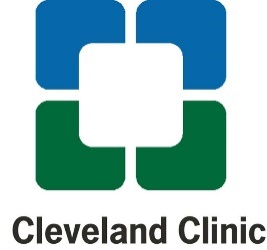 Center for Immunotherapy and Precision Immuno-OncologyImmunomonitoring Laboratory (IML) ServicesSample Procurement, Processing and Banking	BloodProcessing of whole blood for PBMC, Plasma (or Serum) and freezing				Serum/Plasma collection and freezing (no PBMC)				          	PBMC retrieval, thawing and counting									Fresh Tissue		Procure specimen												Dissociate to single cell suspension and freeze								Formalin-fixed, paraffin embedded tissue (PLMI prices)		Pull and re-file slides, per case					Pull and re-file blocks, per case					Block selection per case												Cut piece of tissue from block, re-embed case (Daughter block)							Cassette, process, and	embed tissue block 									Unstained paraffin recut, Initial Slide											(Unstained paraffin recut, additional slides) per slide								Unstained paraffin section in Eppendorf tube										Frozen Tissue	Frozen tissue, retrieve, transfer, re-file, initial specimen			 	Retrieve, OCT embed, transfer, re-file, each specimen					Frozen section, unstained (2 sections/slide), each slide 					Frozen section + HE/Dif Quick stain, each side							Frozen Shaving in Tube wl Pre & Post HE stains, each tube						Frozen Shaving in Tube, each tube								Immune Analysis	Flow Cytometry		Multicolor flow cytometry standard panels whole blood										Multicolor flow cytometry standard panels  PBMCs								High parameter flow cytometry myeloid panel									High parameter flow cytometry T cell panel									High parameter flow cytometry T cell exhaustion panel								Custom panel design and optimization 			Staining and FACS cell sorting 		Cytokine/Serology Assays		Multiple cytokine analysis (56 analytes)				Proteomics Olink platform (Price per sample per panel 92 analytes)6 				Tumor Antigen ELISA												Functional Assays		T cell proliferation assay ELISPOT										T cell proliferation assay intracellular cytokine									T cell suppression assay												Nucleic acid isolation and analysis		RNA isolation from fresh tissue/PBMC										DNA isolation from fresh tissue/PBMC										RNA isolation from frozen tissue											DNA isolation from frozen tissue											RNA isolation from FFPE tissue											DNA isolation from FFPE tissue											Nanostring analysis										Immune Phenoptics		H&E paraffin recut, per slide											Enzyme histochemistry, per slide										Conventional special stain											Tumor circling and purity quantification					Multispectral Imaging							